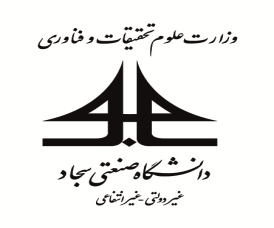 فرم اعلام آمادگی دفاع از پایاننامه کارشناسی ارشد(صفحه 1)شماره فرم:AAF-13-3شماره فرم:AAF-13-3فرم اعلام آمادگی دفاع از پایاننامه کارشناسی ارشد(صفحه 1)تاریخ بازنگری:19/09/1397تاریخ بازنگری:19/09/1397نام و نامخانوادگی دانشجو:                           شماره دانشجویی:                            دانشکده:                                                رشته و گرایش:                                                                                            تاریخ و امضا:نام و نامخانوادگی دانشجو:                           شماره دانشجویی:                            دانشکده:                                                رشته و گرایش:                                                                                            تاریخ و امضا:نام و نامخانوادگی دانشجو:                           شماره دانشجویی:                            دانشکده:                                                رشته و گرایش:                                                                                            تاریخ و امضا:درخواست دانشجودریافت پایاننامه و آمادگی دانشجو برای دفاع از پایاننامه را تایید میکنم.صحت فایل به ثبت رسیده در سامانه همانندجو را تایید میکنم. با توجه به  نتیجه اعلام شده توسط سامانه همانندجو، اصالت پایاننامه را تایید میکنم.                                                                        نام و نامخانوادگی استاد راهنما:                                                                                     تاریخ و امضا:دریافت پایاننامه و آمادگی دانشجو برای دفاع از پایاننامه را تایید میکنم.صحت فایل به ثبت رسیده در سامانه همانندجو را تایید میکنم. با توجه به  نتیجه اعلام شده توسط سامانه همانندجو، اصالت پایاننامه را تایید میکنم.                                                                        نام و نامخانوادگی استاد راهنما:                                                                                     تاریخ و امضا:دریافت پایاننامه و آمادگی دانشجو برای دفاع از پایاننامه را تایید میکنم.صحت فایل به ثبت رسیده در سامانه همانندجو را تایید میکنم. با توجه به  نتیجه اعلام شده توسط سامانه همانندجو، اصالت پایاننامه را تایید میکنم.                                                                        نام و نامخانوادگی استاد راهنما:                                                                                     تاریخ و امضا:تکمیل توسط استاد راهنمامشکل آموزشی و سنواتی برای دفاع ندارد.              معدل کل واحدهای گذرانده شده بیشتر از 14 است. مشکلی از لحاظ انتخاب واحد پایاننامه (و یا پایاننامه ناتمام) ندارد. مدت زمان مجاز از تاریخ دفاع پروپوزال طی شده است.                                                                                        تاریخ و امضا:مشکل آموزشی و سنواتی برای دفاع ندارد.              معدل کل واحدهای گذرانده شده بیشتر از 14 است. مشکلی از لحاظ انتخاب واحد پایاننامه (و یا پایاننامه ناتمام) ندارد. مدت زمان مجاز از تاریخ دفاع پروپوزال طی شده است.                                                                                        تاریخ و امضا:مشکل آموزشی و سنواتی برای دفاع ندارد.              معدل کل واحدهای گذرانده شده بیشتر از 14 است. مشکلی از لحاظ انتخاب واحد پایاننامه (و یا پایاننامه ناتمام) ندارد. مدت زمان مجاز از تاریخ دفاع پروپوزال طی شده است.                                                                                        تاریخ و امضا:کارشناس دانشکدهنتیجه گزارش شده از سایت همانندجویی ایرانداک ................... درصد میباشد.                                                                                               تاریخ و امضا:نتیجه گزارش شده از سایت همانندجویی ایرانداک ................... درصد میباشد.                                                                                               تاریخ و امضا:نتیجه گزارش شده از سایت همانندجویی ایرانداک ................... درصد میباشد.                                                                                               تاریخ و امضا:تکمیل توسط کارشناس تحصیلات تکمیلی دانشگاهفرم اعلام آمادگی دفاع از پایاننامه کارشناسی ارشد(صفحه 2)شماره فرم:AAF-13-3شماره فرم:AAF-13-3فرم اعلام آمادگی دفاع از پایاننامه کارشناسی ارشد(صفحه 2)تاریخ بازنگری:19/09/1397تاریخ بازنگری:19/09/1397بر اساس بررسی وضعیت آموزشی، اظهار نظر استاد محترم راهنما و نتیجه اعلام شده از سامانه همانندجویی:                                                                                          دانشجو اجازه دفاع دارد.       و اساتید داور به شرح زیر تعیین میگردند.دانشجو موظف است دو نسخه از پایان نامه خود را جهت داوری حداقل یک هفته قبل از دفاع تحویل اساتید داور بدهد و پس از کسب تایید اولیه آنها جلسه دفاع را برگزار کند.دانشجو با توجه به شرایط آموزشی اجازه دفاع ندارد. علت:با توجه به نتیجه سامانه همانندجویی نیاز به طرح در شورای تحصیلات تکمیلی دانشکده دارد. نتیجه جلسه تحصیلات تکمیلی دانشکده:                                                      امضا دبیر تحصیلات تکمیلی دانشکده:                                                                                           تاریخ:بر اساس بررسی وضعیت آموزشی، اظهار نظر استاد محترم راهنما و نتیجه اعلام شده از سامانه همانندجویی:                                                                                          دانشجو اجازه دفاع دارد.       و اساتید داور به شرح زیر تعیین میگردند.دانشجو موظف است دو نسخه از پایان نامه خود را جهت داوری حداقل یک هفته قبل از دفاع تحویل اساتید داور بدهد و پس از کسب تایید اولیه آنها جلسه دفاع را برگزار کند.دانشجو با توجه به شرایط آموزشی اجازه دفاع ندارد. علت:با توجه به نتیجه سامانه همانندجویی نیاز به طرح در شورای تحصیلات تکمیلی دانشکده دارد. نتیجه جلسه تحصیلات تکمیلی دانشکده:                                                      امضا دبیر تحصیلات تکمیلی دانشکده:                                                                                           تاریخ:بر اساس بررسی وضعیت آموزشی، اظهار نظر استاد محترم راهنما و نتیجه اعلام شده از سامانه همانندجویی:                                                                                          دانشجو اجازه دفاع دارد.       و اساتید داور به شرح زیر تعیین میگردند.دانشجو موظف است دو نسخه از پایان نامه خود را جهت داوری حداقل یک هفته قبل از دفاع تحویل اساتید داور بدهد و پس از کسب تایید اولیه آنها جلسه دفاع را برگزار کند.دانشجو با توجه به شرایط آموزشی اجازه دفاع ندارد. علت:با توجه به نتیجه سامانه همانندجویی نیاز به طرح در شورای تحصیلات تکمیلی دانشکده دارد. نتیجه جلسه تحصیلات تکمیلی دانشکده:                                                      امضا دبیر تحصیلات تکمیلی دانشکده:                                                                                           تاریخ:تکمیل توسط دبیر تحصیلات تکمیلی دانشکده این فرم به همراه فرم اعلام نمره جهت بایگانی در پرونده دانشجو به اداره آموزش تحویل داده شود. این فرم به همراه فرم اعلام نمره جهت بایگانی در پرونده دانشجو به اداره آموزش تحویل داده شود. این فرم به همراه فرم اعلام نمره جهت بایگانی در پرونده دانشجو به اداره آموزش تحویل داده شود.توجه مهم